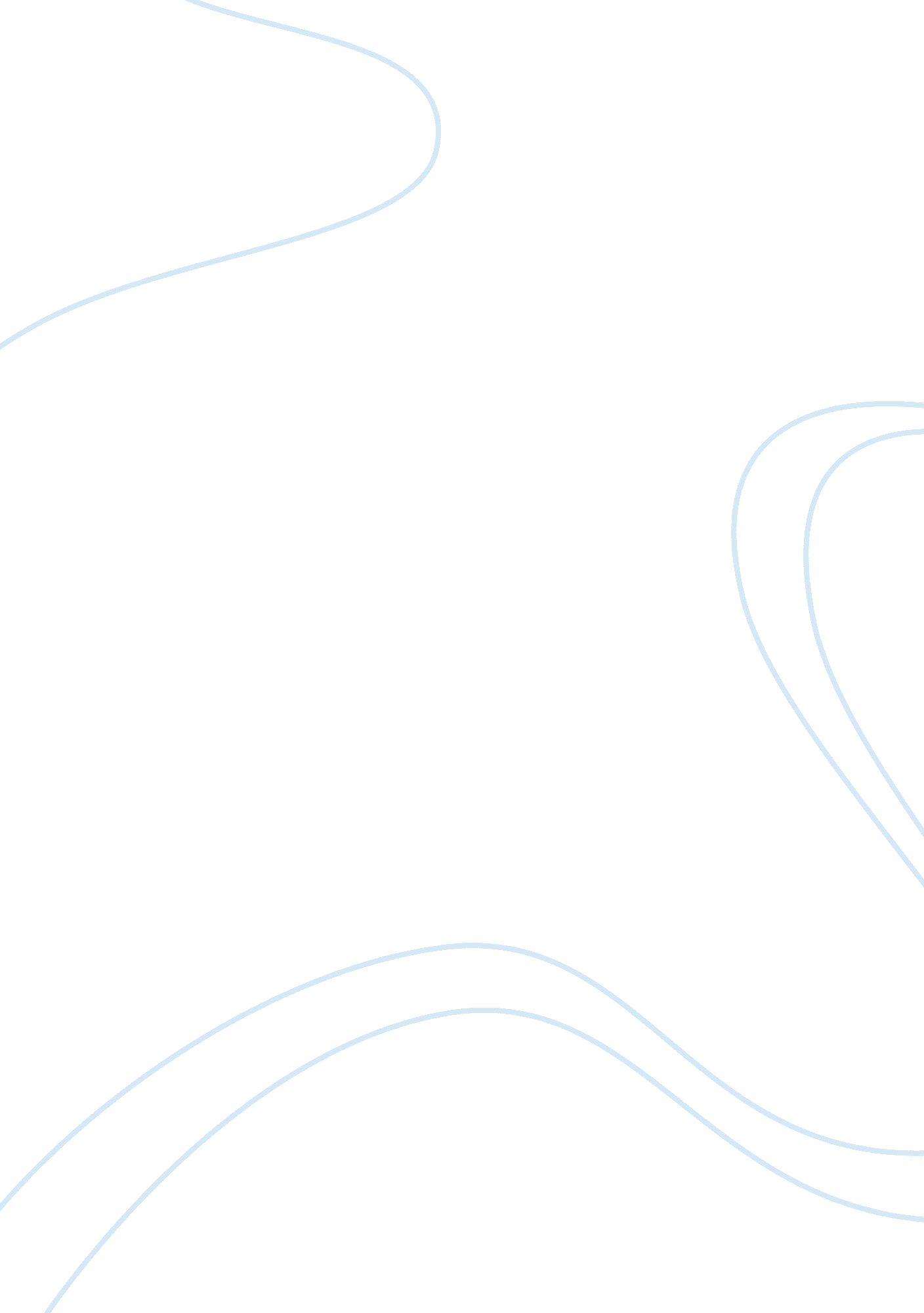 London: experience a whole new worldParts of the World, Europe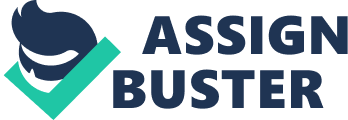 London was the largest urban location on the planet by population from 1825 to 1925, however has been overtaken by several cities all over the world, and also possibly equally as well. The varied population is a lesson in resistance, with 30 % of the population being born outside the U. K. Perhaps it’s not so much tolerance as passiveness. London is thought about a pricey city on the planet as well as it’s home for many foreign migrants. There are extraordinary things to think about: when to visit and what to see in London. Many overseas travelers favor the summertime due to institution holidays and warmer weather. July and August are additionally active months for tourists, so maintain that in mind if you intend to avoid huge crowds. London weather is fairly unforeseeable. So constantly lug both sunglasses as well as an umbrella. No check out to London would be full without a flight on the well-known “ double-decker” buses. Attractions such as Buckingham Palace, London Eye, Tower Bridge, Westminster Abbey, are just a few of the many tourist attractions that a person can experience to come a little closer to London. London is without question one of the most renowned cities everywhere as well as every corner you will feel its history is waiting to be checked out. For the initial timers, Madame Tussaud’s gallery is a must-see. The wax figures of celebrities and some fascinating scenes of significant events of the world history will certainly engross you here. The Museum of London is an additional place to check out for it informs the story of London. The gallery is a beehive of activity during the day when individuals are moving around in between the venue’s meeting & meeting rooms. In the evening the galleries offer a memorable backdrop for receptions. You will absolutely obtain fascinated by the lovely as well as magnificent displays. If you like, you can create a customized tour. It would take a lifetime to see everything that London has to offer. Perhaps this is the reason why numerous visitors regard each trip to London as a “ once in a life time experience”. Likewise a fantastic tourist destination, London provides amusement with theatre, music, dance, as well as films. Shopping is a huge draw to people seeing London with numerous famous shopping places -from small markets to massive chain store. Clubs and live songs locations bring in another group, albeit a little different crowd, however London is all about diversity. So, should you like to experience a totally different world, visit London today and be amazed! 